附件：上海建桥学院办事指南上海建桥学院办事指南办事办事项目描述办事项目描述办事项目描述办事机构办事机构办事机构机构名称：办事地点：办事地点：接待时间：接待时间：接待时间：办理形式：咨询电话：咨询电话：受理人员：受理人工号：受理人工号：办理对象与资格办理对象与资格办理对象与资格携带材料及表格携带材料及表格携带材料及表格办理程序及期限办理程序及期限办理程序及期限办理程序：办理期限：办理程序：办理期限：办理程序：办理期限：收费标准及依据收费标准及依据收费标准及依据办理依据办理依据办理依据查询方式查询方式查询方式投诉监督投诉监督投诉监督办事机构投诉电话：学校规范办事服务监督电话：办事机构投诉电话：学校规范办事服务监督电话：办事机构投诉电话：学校规范办事服务监督电话：办事指南编号：    初次制订时间：，最近一次修订：办事指南编号：    初次制订时间：，最近一次修订：办事指南编号：    初次制订时间：，最近一次修订：办事流程图对办事流程不清楚的，可拨打咨询电话咨询。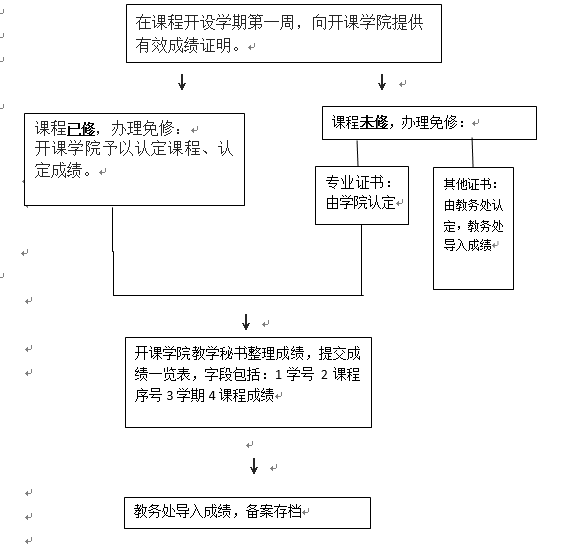 